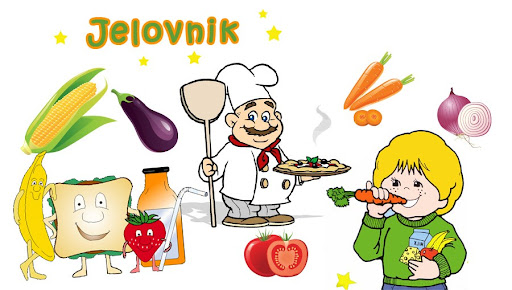 MJESEC: PROSINAC 2023.1.12.2023.Šarena salata,voće4.12.2023.Njoke sa svinjskim saftom, zelena salata5.12.2023.Rizi-bizi, pileći dinosauri, kečap, kruh, voće6.12.2023.Varivo od puretine,mahuna i povrća, kruh,voće7.12.2023.Kuhani krumpir, pečena vratina, mješana salata8.12.2023.Knedle sa šljivama, milleram, voće11.12.2023.Tjestenina bolognase, kupus, kruh12.12.2023.Francuski krumpir s mesom, zelena salata13.12.2023.Gulaš sa junetinom i krumpirom, kruh14.12.2023.Pečena piletina ,paradajz sos, riža, zelena salata15.12.2023.Riblji štapići, granatir, tartar, kruh, voće18.12.2023.Saft od teletine s njokama, zelena salata, voće19.12.2023.Mesna štruca, kuhani krumpir, umak, kruh, voće20.12.2023.Grah varivo, kruh, voće21.12.2023.Rižoto od piletine, zelena salata, kruh, voće22.12.2023.Tijesto sa sirom i vrhnjem, krafna